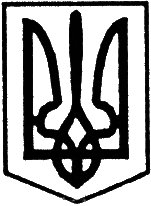 УКРАЇНАУльяновська районна радаКіровоградської областічетверта сесія сьмого  скликанняР і ш е н н я від  “   лютого   2016 року	                                                       № 57м. Ульяновка Про комплексну  програму захисту населенняв Ульяновському районі від впливуіонізуючого випромінювання на 2016-2020 рокиРозглянувши проект комплексної програми захисту населення в Ульяновському районі від впливу іонізуючого випромінювання на 2016-2020 роки, керуючись ст.43 Закону України “Про місцеве самоврядування в Україні” та враховуючи рекомендації постійної комісії районної ради з питань планування, бюджету і фінансів,                                                    районна рада ВИРІШИЛА:1. Затвердити комплексну програму захисту населення в Ульяновському районі від впливу іонізуючого випромінювання на 2016-2020 роки (додається).2. Рекомендувати районній державній адміністрації зосередити зусилля на забезпеченні безумовного виконання основних положень програми, відповідно до термінів. 3. У разі відсутності фінансування програми рішення районної ради про її затвердження переглядається і приймається відповідне рішення.4. Контроль за виконанням даного рішення покласти на постійну комісію районної ради з питань планування, бюджету і фінансів.  Заступник голови районної ради                                      Л. ВЕРБЕЦЬКА